Областное государственное бюджетное профессиональное образовательное  учреждение «Смоленская академия профессионального образования» (ОГБПОУ СмолАПО)Методические указанияк практическим занятиям по дисциплине«Менеджмент в профессиональной деятельности»Специальность09.02.07 «Информационные системы и программирование»Смоленск2017Пояснительная запискаПредлагаемые методические рекомендации подготовлены на основе программы дисциплины  «Менеджмент в профессиональной деятельности» для студентов специальности    09.02.07 «Информационные системы и программирование».Данные рекомендации ориентированы на активизацию деятельности студентов в части самообразования, что соответствует   современным тенденциям российского экономического образования.Структура данного пособия включает в себя  инструктивные карты к практическим занятиям по дисциплине.Правильность решения ситуаций  проверяется преподавателем на практических занятиях или путем индивидуальных собеседований.Предполагаемые по каждой  из тем перечни  дополнительной литературы, а также  нормативных актов не являются исчерпывающими. В настоящее время идет процесс активного реформирования экономики, который сопровождается пересмотром отдельных теоретических концепций экономической науки. Поэтому при изучении данной дисциплины необходимо систематически знакомиться с новейшей литературой  по проблемам экономики, включая монографии и статьи в периодических журналах. Практическое занятие №1Разработка мотивационной программы персонала Цель занятия: применение теоретических знаний на практике, научится  разрабатывать мотивационную программу.В результате освоения учебной дисциплины обучающийся должен уметь:Принимать эффективные решения.В результате освоения учебной дисциплины обучающийся должен знать:Функции менеджмента; процесс принятия и реализации управленческих решений.Содержание работы: разработка программы мотивации.Типовое заданиеСитуация.1. Александр Петрович Семенов окончил Московский авиационный  институт, защитил кандидатскую диссертацию и работал старшим научным сотрудником в одном из НИИ. Являясь натурой творческой, он постоянно стремился реализовать себя в новых разработках, пользовался заслуженным уважением руководства и коллег по работе. Свою работу он любил и отдавал ей все силы. Ему нравилось, когда его хвалили и ставили в пример, однако и разумную критику воспринимал спокойно.После начала перестройки в НИИ, где работал Александр Петрович, постепенно прекратили финансирование практически всех исследований, и сотрудники начали искать новые места работы.Семенов А.П. получил второе высшее экономическое образование и в настоящее время является начальником отдела маркетинга компании «Смена», производящей оборудование для мини-пекарен. Компания хорошо зарекомендовала себя на рынке, имеет хорошую репутацию среди своих постоянных клиентов.2. Ирина Матвеевна Кравцова — старший мастер завода «Станколит». На завод она пришла сразу после школы и работает там уже более 25 лет. Все сотрудники ее хорошо знают и любят за веселый и неунывающий характер, за готовность помочь людям в трудную минуту. Она радостно сообщает всем о своих достижениях, но не скрывает и огорчений.Несмотря на большой стаж работы, Ирина Матвеевна охотно прислушивается к советам и старается их выполнять.Кравцова И.М. гордится тем, что относится к известной на заводе рабочей династии: ее отец, муж, сын и дочь работают на «Станколите».В свое время Ирине Матвеевне предлагали продолжить образование, но ей нравилась ее профессия и не хотелось снова садиться за парту. Теперь она иногда жалеет о своем отказе: ей кажется, что образование открыло бы перед ней новые возможности служебного роста.3. Лев Николаевич Смирнов год назад окончил институт и в настоящее время работает экономистом в финансовом отделе крупной компании. Начальник отдела считает его способным и подающим надежды сотрудником, поэтому после трех месяцев испытательного срока рекомендовал зачислить его в штат.Сослуживцы уверены, что их молодой коллега очень увлечен работой, так как он часто забывает об обеденном перерыве и не ходит в столовую. Однако пока никто в компании не знает, что Смирнов очень впечатлителен: малейшая неприятность может вывести его из равновесия. Он болезненно переживает любую обиду, но если никто не проявляет пристального внимания к его работе, не задевает его, то он работает очень четко и аккуратно.Два месяца назад Лев Николаевич женился, и жена переехала в двухкомнатную квартиру, где он жил с родителями.4. Иван Сергеевич Владимиров работает мастером на телефонном узле. Он спокоен и малоразговорчив. Окружающие считают, что он замкнут и не слишком умен, но работает Иван Сергеевич хорошо: им довольны и жильцы домов, которые он обслуживает, и начальство.После окончания школы Иван Сергеевич пытался поступить в институт, но потерпел неудачу. После армии он сразу женился и пошел работать, так как надо было обеспечивать семью. Сейчас сын и дочь учатся в школе, жена работает начальником отдела сбыта филиала одной из зарубежных компаний. Материальных проблем семья не испытывает.В свободное время Владимиров любит читать техническую литературу и конструировать различные приборы.ЗаданиеРазработайте систему мотивации для Семенова А.П., Кравцовой И.М., Смирнова Л.Н., Владимирова И.С, учитывая их потребности, которые в соответствии с пирамидой А. Маслоу можно охарактеризовать, как показано на рисунке.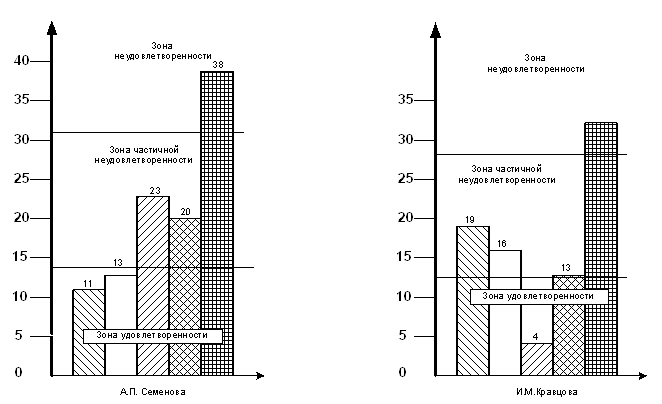 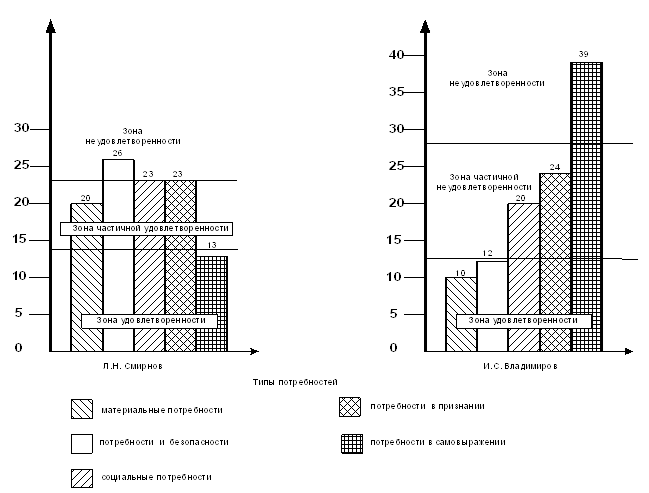  ЛИТЕРАТУРА:Основные источники (печатные издания):1.Михалева Е.П. Менеджмент : учебное пособие для СПО. - М., 20162.Драчева Е.Л. Менеджмент (16-е изд., стер.) учебник. - М.: Академия, 2016Дополнительные источники (печатные издания)3.Панфилова А.П. Психология общения: учебник для СПО. – М., 2014Практическое занятие №2Построение организационной структуры управления в конкретных условиях Цель занятия: научится строить организационную структуру организации.В результате освоения учебной дисциплины обучающийся должен уметь:Принимать эффективные решения.В результате освоения учебной дисциплины обучающийся должен знать:Функции менеджмента; процесс принятия и реализации управленческих решений.Типовое заданиеЗадание 1.1.Разработать и составить организационную структуру торгового комплекса, в котором имеются директор ТК, три отдела: бакалейно-гастрономический, мясной, овощной.2. Определить тип организационной структуры управления.3. Определите уровни управления в данной организации.4.Перечислите преимущества и недостатки данной структуры.Задание 2.Разработать и составить организационную структуру управления акционерного общества, в котором имеются:- общее собрание акционеров;- Совет директоров;- Генеральный директор;- Директора: директор по коммерции; директор по общим вопроса; директор по экономике.- Торговый отдел, главный товаровед;- Служба главного инженера, Служба инженера по технике безопасности, Служба транспортного отдела, Служба начальника отдела снабжения.- Планово-экономический отдел, Отдел организации торговли, Бухгалтерия,Определить тип организационной структуры управления.Перечислите преимущества и недостатки данной структурыЗадание 3.Разработать и составить организационную структуру фирмы «Стандарт», в которой имеются:- Руководитель фирмы «Стандарт»;- Отдел химических продуктов;- Функциональное обеспечение проекта: производственные мощности, исследования и разработки, материально-техническое обеспечение, кадры, контроль и бух.учет.- проекты: Проект «Продукт XXI», Проект «Здорово!», Проект «Эковзгляд»- последовательность осуществления операций каждого проекта: производственная группа, группа конструкторов-технологов, группа снабжения, кадровая группа, бухгалтерская группа.Определить тип организационной структуры управленияОпределите уровни управления в данной организации.ЛИТЕРАТУРА:Основные источники (печатные издания):1.Михалева Е.П. Менеджмент : учебное пособие для СПО. - М., 20162.Драчева Е.Л. Менеджмент (16-е изд., стер.) учебник. - М.: Академия, 2016Дополнительные источники (печатные издания)3.Панфилова А.П. Психология общения: учебник для СПО. – М., 2014Практическое занятие №3Принятие управленческого решения в конкретной ситуации Цель занятия: научится принимать управленческие решения в конкретной ситуацииВ результате освоения учебной дисциплины обучающийся должен уметь:Принимать эффективные решения.В результате освоения учебной дисциплины обучающийся должен знать:Функции менеджмента; процесс принятия и реализации управленческих решений.Типовое заданиеИспользуя метод анализа иерархий, обоснуйте выбор луч-шего варианта личного трудоустройства: составьте перечень критериев выбора (например, зара-ботная плата, интерес к работе, местоположение и т.д.) и по-стройте иерархию критериев; постройте матрицы парных сравнений и определите веса критериев; выберите не менее трёх различных вариантов трудо-устройства (например, финансовый менеджер в энергосбытовой компании, кредитный инспектор в коммерческом банке, мене-джер по логистике в торговой фирме и т.д.); оцените каждую из выбранных альтернатив по всем кри-териям и приведите оценки к сопоставимому виду; для каждой из альтернатив рассчитайте значение инте-грального критерия с помощью линейной свёртки и определите наилучшую альтернативу.ЛИТЕРАТУРА:Основные источники (печатные издания):1.Михалева Е.П. Менеджмент : учебное пособие для СПО. - М., 20162.Драчева Е.Л. Менеджмент (16-е изд., стер.) учебник. - М.: Академия, 2016Дополнительные источники (печатные издания)3.Панфилова А.П. Психология общения: учебник для СПО. – М., 2014